 2016-2017 AKADEMİK YILI 
ERASMUS+ ÖĞRENCİ HAREKETLİLİĞİ SÜREÇ TAKVİMİ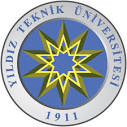 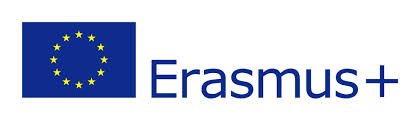 Tarihİşi yapanFaaliyet türüİşlemAçıklama 03 Kasım 2015AB OfisiÖğrenim-StajBilgilendirme ToplantısıYer ve zaman bilgisi için AB Ofisi web(http://www.eu.yildiz.edu.tr/ ) sayfasını takip edebilirsiniz.09-27 Kasım 2015AB OfisiÖğrenim-StajErasmus Öğrenci (Öğrenim-Staj) Başvurularının Başlaması:
Öğrenciler ön başvurularını AB Ofisi web sayfasında yayınlanan Başvuru Kılavuzunu okuyarak KİMO-Erasmus otomasyon sistemi  üzerinden yapacaklardır.Başvuru linki: (http://www.kimoerasmus.com/yildiz/default.aspx?id=1)  üzerinden yapmalıdır.  Kılavuzda belirtilen şekilde tüm adımları tamamlamayan öğrencilerin başvuruları geçersiz sayılacaktır.Sistem,  9 Kasım 2015, saat 9:00’da açılacak ve 27 Kasım 2015, saat 17:00’da kapanacaktır.02 Aralık 2015AB OfisiÖğrenim-StajBaşvuru Listelerinin İlanı:
AB Ofisi başvurusu alınan tüm adayların isimlerini içeren liste yayınlayacaktır. 2-4 Aralık 2015ÖğrenciÖğrenim-StajBaşvuru listesine itiraz: 
Başvuru yapmış olmasına rağmen listede adı olmayan öğrenciler, başvuru formları ile AB ofisine itirazlarını yapmalıdırlar. Başvuru adımlarında yapılan hatalar sebebiyle yapılan itirazlar dikkate alınmayacaktır. 11 Aralık 2015AB OfisiÖğrenim-StajBaşvuru listesi nihai ilan:                                                                               AB Ofisi yapılan itirazları değerlendirerek nihai bir başvuru listesi yayınlayacaktır. 15-19 Şubat 2016ÖğrenciÖğrenim-StajTranskript ve Yabancı dil sınav sonucu teslimi:  
Öğrenciler transkriptlerini ve Yabancı dil sınav sonuçlarını (sadece YDS ve TOEFL sınav sonuç belgesi kullanmak isteyen öğrenciler) imza karşılığı AB ofisine teslim etmelidirler. Yabancı dil sınavının yapılacağı tarihte Erasmus+ hareketliliği gerçekleştirmekte olan öğrenciler bir önceki akademik yıla ait Yabancı dil sınav sonuçlarını kullanabilirler. Ayrıca tüm başvuru yapan tüm öğrenciler son iki yıl içerisinde aldıkları YDS veya TOEFL skorlarını kullanabilirler. Bu öğrencilerin online başvuru sırasında bu tercihlerini belirtmiş olmaları gerekmektedir. Aksi takdirde Erasmus Yabancı dil sınavına girmeleri gerekecektir ve sınava girmezlerse başvuruları geçersiz sayılacaktır. 26 Şubat 2016AB OfisiÖğrenim-StajYabancı dil sınavı giriş listesi ilanı:                                                   AB Ofisi, başvuru kriterlerine göre AGNO'su yeterli olan adayların isimlerinin yer aldığı Yabancı dil sınav listesi ilan edecektir.6 Mart 2016AB OfisiÖğrenim-StajYabancı dil sınavı:                                                                                              Detayları AB ofisi web sayfasında yayınlanan Yabancı dil sınavı uygulanacaktır.Online başvuru sırasında sınava girmeyi tercih eden ancak sınav günü sınava girmemiş olan adaylardan kesinlikle başka sınavlara ait belgeler kabul edilmeyecektir. 9 Mart 2016AB OfisiÖğrenim-StajYabancı dil sınavı sonuçları ilanı:                                                                   AB ofisi web sayfasında yabancı dil sınav sonuçları yayınlanacaktır.9-11 Mart 2016ÖğrenciÖğrenim-StajYabancı dil sınav sonuçlarına itiraz:                                                                Sınav sonucunda maddi hata olduğunu düşünen veya sınava girdiği halde listede adı yer almayan öğrencilerin dilekçe ile AB ofisine itirazlarını yapmaları gerekmektedir. Süresi içinde yapılmayan itirazlar kabul edilmeyecektir. 15 Mart 2016AB OfisiÖğrenim-StajNihai katılımcı listesi:                                                                                       Erasmus+ faaliyeti gerçekleştirmeye hak kazanan öğrencilerin listesi AB ofisi tarafından web sayfasında yayınlanacaktır ve Bölüm Erasmus Koordinatörlerine iletilecektir.21-25 Mart 2016Bölüm KoordinatörÖğrenimBölüm Erasmus Koordinatörlerin öğrencileri yerleştirmesi:                 Bölüm Erasmus Koordinatörleri tarafından öğrenim hareketliliği için öğrencileri üniversitelere yerleştirme işlemi yapılacaktır.                   Yerleştirme işlemleri Bölüm Erasmus Koordinatörleri tarafından yapıldığı için bu konuya ilişkin sorularınızı Bölüm Erasmus Koordinatörlerine iletiniz. 21-25 Mart 2016ÖğrenciStajStaj Kabul mektubu teslimi:                                                                        Staj faaliyeti yapmaya hak kazanan öğrencilerin uygun kriterlerde hazırlanmış kabul mektuplarını AB ofisine imza karşılığında teslim etmeleri gerekmektedir. Kriterler için AB ofisi web sayfasında yer alan Sık Sorulan Sorular ve Staj kılavuzunu inceleyiniz. Bu süre içinde getirilmeyen kabul mektupları daha sonra kabul edilmeyecektir.28 Mart 2016Bölüm KoordinatörüÖğrenimKoordinatörlerin yerleştirme listelerini AB Ofisine iletmesi:                                                                                                 Bölüm Erasmus Koordinatörleri istenen formatta düzenledikleri yerleştirme listelerini AB Ofisine iletir.1 Nisan 2016AB OfisiÖğrenim-StajYerleştirme listelerinin ilanı:                                                                          AB ofisi yerleştirme listelerini ilan eder.8 Nisan 2016AB OfisiÖğrenim-StajOryantasyon:                                                                                     Faaliyet gerçekleştirecek öğrenciler için AB ofisi tarafından süreçle ilgili oryantasyon toplantısı yapılacaktır.  Yer ve zaman bilgisi için AB Ofisi web(http://www.eu.yildiz.edu.tr/ ) sayfasını takip edebilirsiniz.